Personal Goal Planner				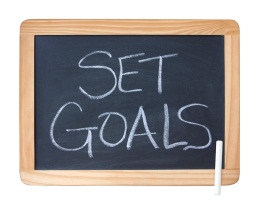 Name: ________________					Date:___________My Personal Goal_______________________________________________________________________________________________________________________________________________________________________________________Why This is Important to Me_______________________________________________________________________________________________________________________________________________________________________________________Actions I need to take to achieve my goal:____________________________________________________________________________________________________________________________________________________________________________________________________People or resources that can help me achieve my goal:____________________________________________________________________________________________________________________________________________________________________________________________________________________________________________________